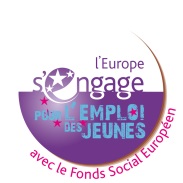 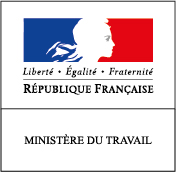 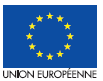 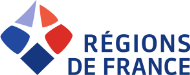 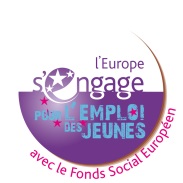 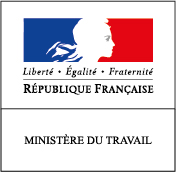 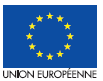 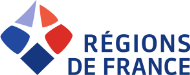 COMITÉ NATIONAL DE SUIVI FONDS SOCIAL EUROPEEN ET INITIATIVE POUR L’EMPLOI DES JEUNESMardi 8 décembre 2020Visio-conférence13h40-14h00Ouverture de la salle de visio-conférence 14h00 - 14h20Ouverture (20 minutes)Introduction conjointe par : Bruno LUCAS, Délégué général à l’emploi et à la formation professionnelle, ministère du Travail, de l’emploi et de l’insertionVanessa CHARBONNEAU, Vice-Présidente Europe de la Région Pays de la Loire, représentante de Régions de FranceCoordination nationale +Gestion des PO nationaux 14h20 - 14h35Etat d’avancement des négociations européennes Jiři PLECITY, chef de l’unité France, DG Emploi, Commission EuropéenneSecrétariat comité national de suivi 14h35 - 15h35Pour informationPrésentation de la nouvelle architecture de gestion, place des Outre-mersDGOM – 5 minutesPrésentation de la V3 du projet de PON FSE + Jocelyn VIDON-BUTHION, DGEFP – 25 minutes Présentation des priorités d’intervention FSE+ des programmes régionaux FEDER – FSE+Vanessa CHARBONNEAU, Régions de France – 15 minutesArticulation de la programmation 21-27 avec les plans de relance français et européensAntoine SAINT-DENIS, DGEFP – 15 minutesAutorité de gestion du PON FSE+Coordination nationale 15h35 - 16h00 Echanges et questions diverses16h00Clôture des travauxClôture des travaux